IL GIUDIZIO SULL’INGRESSO DEI  NON MUSULMANI IN MOSCHEA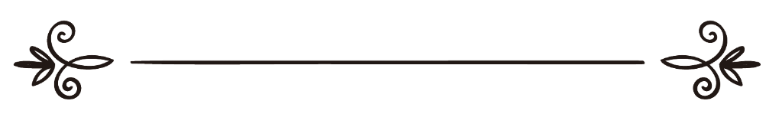 Ash-Shaykh Muĥammad Şāliĥ Al-MunajjidIslām Q&ATraduzione: Maria PragliolaRevisione: Rezk Mohamed A. Ismaeilحكم دخول الكفار المساجد (باللغة الإيطالية)
الشيخ محمد صالح المنجدموقع الإسلام سؤال وجوابترجمة: ماريا براليولامراجعة: رزق محمد عبد المجيد إسماعيل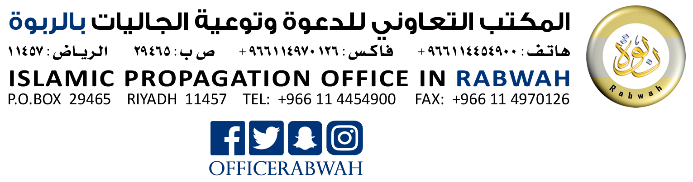 IL GIUDIZIO SULL’INGRESSO DEI  NON MUSULMANI IN MOSCHEA Ѐ lecito permettere a cristiani, ebrei e altri non musulmani di fare ingresso nelle moschee per visitarle? Alcuni paesi islamici organizzano delle visite guidate per alcuni dei visitatori.La lode a Iddio.Non c’è male acché i non musulmani facciano ingresso nella moschea se è per uno scopo sciaraitico [legittimo] o per un motivo lecito, come l’ascolto di lezioni o il dissetarsi, poiché il Profeta ﷺ  permise ad alcune delegazioni di non musulmani di stare nella sua moschea cosicché potessero osservare la gente pregare e ascoltare la sua recitazione [del Corano] e i suoi sermoni e potessero essere richiamati all’Islam da vicino.Inoltre il Profeta ﷺ legò Thumāmah Ibn Athāl Al-Ĥanafī nella moschea quando gli fu consegnato come prigioniero di guerra, e poi Iddio lo guidò e divenne musulmano. E Iddio è Patrono del successo.[Dal libro “Majmūʿ Fatāwā wa Maqālāt Mutanawwaʿah” del sapientissimo Shaykh ʿAbdul-ʿAzīz Ibn Bāz, che Iddio abbia di lui misericordia (8/356)].L’ingresso invece delle delegazioni turistiche con lo scopo di guardare, contenenti donne con vestiario dissoluto e arrecando con loro fotocamere, che entrino nelle moschee senza rispetto né reverenza, è un vizio gravissimo che non è lecito permettere, ed è a Iddio che domandiamo aiuto.Islām Q&AAsh-Shaykh Muĥammad Şāliĥ Al-Munajjid